Les vacances de printemps (Spring Break)A.  Marie and her friends are talking about where they are going over spring break and what they are going to do.  Pay attention to the verbs to determine who is talking. Write  the correct subject (je, tu, il, elle, etc.) in the blank.1. ______________ vais à la plage.2. ______________ allons nager.3. ______________  allez à l’école.4. ______________ vont étudier.5. ______________ vas au parc.6. ______________ va jouer au baseball.7. ______________ vont au cinéma.8. ______________ allons regarder un film.9. ______________ vais à la maison de mon ami.10. _____________ allons sortir ensemble.B.  Put a check mark next to any sentences that will be true for you on your spring break.C.  Etudiez l’image.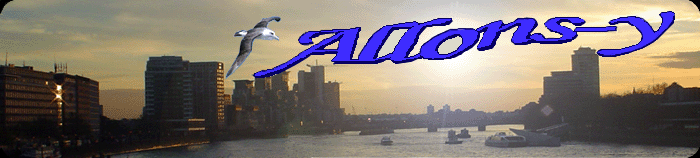 This is a logo for a company in French-speaking Cameroun in Africa.  Based on the logo, what kind of company is this?